Ouvir Música para EstudarMuitas pessoas gostam de ouvir música para estudar. Os benefícios são comprovados pela ciência, através de imagens do cérebro, mostrando as áreas que são ativadas quando a música é ligada.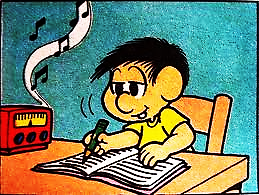 Alguns benefícios de estudar ouvindo música são:Ajuda na concentraçãoEstudar é uma atividade mental intensa, e distrações podem cansar a mente. Música pode ajudar a minimizar as distrações.Elimina o tédio	Ouvir música enquanto estuda tira a monotonia do estudo.Estimula a mente	Melodias e ritmos ajudam a estimular a mente. Alguns tipos de música podem até estimular a criatividade.Melhora a Motivação	Intrinsecamente, a música pode mudar o humor das pessoas, e deixar você com uma disposição melhor. Isso é muito necessário quando é necessário estudar por longos períodos.Diminui o stress	Estudar pode ser estressante, especialmente se haverá uma prova difícil. Stress gera ansiedade, que atrapalha no estudo. A Música pode ajudar a diminuir o stress, mas é preciso escolher o tipo certo de música, para não criar o efeito contrário.É um bom exercício para o cérebro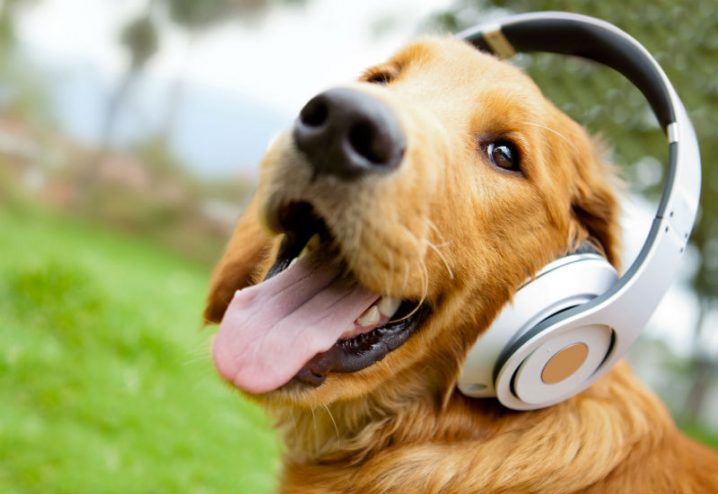 	Exercitar o cérebro ajuda a enfrentar desafios futurosAuxilia na memorização	Já reparou que algumas músicas “grudam” na memória? São os padrões dos ritmos e das melodias reconhecidos pelo nosso cérebro, que podem ser associados aos momentos de estudo.O tipo adequado de música	É importante escolher a tipo certo de música para estudar. O ideal é que não seja algo nem muito estimulante, nem calmo demais. Uma dica é escolher músicas que lhe agradam e começar a ouvir antes de estudar, para iniciar a concentração. Não funciona para todas as pessoasExistem, porém, pessoas que não são beneficiadas pela música enquanto estudam. Elas se queixam que a música as distrai, porque elas não conseguem deixar a música como pano de fundo, pois o cérebro delas não se desliga da música.A qual tipo você pertence, aos que se beneficiam em ouvir música enquanto estudam ou aos que não gostam? Por quê?______________________________________________________________________________________________________________________________________________________________________________________________________________________________________________________________________________________________________________________________________________________________________________________________________________________________________________________________________________________Que tipo de música você ouve enquanto estuda? Se não ouve, gostaria de tentar?______________________________________________________________________________________________________________________________________________________________________________________________________________________________________________________________________________________________________________________________________________________________________________________________________________________________________________________________________________________Experimente mudar de tipo de música enquanto estuda, mesmo se você não gosta. Tente música clássica, eu sugiro Handel. Faça um teste e observe como fica sua atenção, seu relaxamento, seu humor e faça as anotações nas linhas abaixo.  Amote, pelo menos três músicas diferentes. _______________________________________________________________________________________________________________________________________________________________________________________________________________________________________________________________________________________________________________________________________________________________________________________________________________________________________________________________________________________________